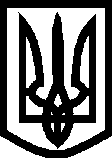 УКРАЇНА ВИКОНАВЧИЙ КОМІТЕТМЕЛІТОПОЛЬСЬКОЇ МІСЬКОЇ РАДИЗапорізької областіР О З П О Р Я Д Ж Е Н Н Яміського голови04.01.2022		                                                                     № 1-рПро затвердження складу мобільної групи щодо проведення рейдів із профілактики правопорушень та соціального захисту дітей з 04.01.2022 до 30.06.2022Керуючись Законом України «Про місцеве самоврядування в Україні», на виконання п. 6 постанови Кабінету Міністрів України від 24 вересня 2008 року № 866 „Питання  діяльності органів опіки та піклування, пов’язаної із захистом прав дитини”, з метою соціального захисту дітей, підвищення рівня профілактики правопорушень та бездоглядності серед дітей ЗОБОВ’ЯЗУЮ:1. Затвердити склад мобільної групи щодо проведення рейдів із профілактики правопорушень та соціального захисту дітей з 04.01.2022 до 30.06.2022 (додається).2.  Керівників структурних підрозділів Мелітопольської міської ради Запорізької області, комунального некомерційного підприємства «Центр надання соціальних послуг та медичної реабілітації» Мелітопольської міської ради Запорізької області забезпечити своєчасну участь у проведенні рейдів працівників, які входять до складу мобільної групи щодо проведення рейдів із профілактики правопорушень та соціального захисту дітей.3. Рекомендувати керівнику Мелітопольського районного управління поліції ГУНП в Запорізькій області забезпечити своєчасну участь у проведенні рейдів працівників, які входять до складу мобільної групи щодо проведення рейдів із профілактики правопорушень та соціального захисту дітей.3. Начальника служби у справах дітей Мелітопольської міської ради Запорізької області Бойко С.:1) Забезпечити щотижневе проведення рейдів з питань:профілактики правопорушень та бездоглядності серед дітей (спільно з2Мелітопольським районним управлінням поліції ГУНП в Запорізькій області);обстеження умов проживання та виховання дітей, які перебувають на  профілактичному обліку в службі у справах дітей;обстеження умов проживання та виховання дітей, які перебувають під опікою та піклуванням, виховуються у прийомних сім’ях та дитячих будинках сімейного типу;обстеження умов проживання дітей за вимогами суду для подання відповідних висновків; відвідування сімей з дітьми, які перебувають у складних життєвих обставинах, (спільно з комунальним некомерційним підприємством «Центр надання соціальних послуг та медичної реабілітації» Мелітопольської міської ради Запорізької області).2) Залучати до участі у проведенні рейдів медичних працівників комунального некомерційного підприємства «Центр первинної медико-санітарної допомоги» Мелітопольської міської ради Запорізької області, у разі потреби.3) Проводити рейди додатково, у разі потреби.4. При проведенні рейдів використовувати автомобілі, які перебувають  у розпорядженні служби у справах дітей Мелітопольської міської ради Запорізької області. Придбання паливно-мастильних матеріалів на утримання автомобілів здійснювати за рахунок коштів, передбачених у кошторисі асигнувань на 2022 рік по службі у справах дітей Мелітопольської міської ради Запорізької області. 5. У разі виявлення дітей, які залишилися без батьківського піклування, дітей, які постраждали від домашнього насильства, службі у справах дітей Мелітопольської міської ради Запорізької області спільно з працівниками органів внутрішніх справ та медичними працівниками протягом доби після надходження повідомлення забезпечити проведення обстеження умов їх перебування, стану здоров’я та з’ясування обставин, за яких порушено права дітей.6. Контроль за виконанням цього розпорядження покласти на першого заступника міського голови з питань діяльності виконавчих органів ради Рудакову І.Перший заступник міського голови з питань діяльності виконавчих органів ради                                      Ірина РУДАКОВАДодаток до розпорядження міського головивід 04.01.2022 № 1-рСклад мобільної групи щодо проведення рейдів із профілактикиправопорушень та соціального захисту дітейз 04.01.2022 до 30.06.2022Корнієнко Катерина – завідувач сектору профілактичної роботи служби у справах дітейГнєдашова Наталія – головний спеціаліст сектору профілактичної роботи служби у справах дітейКозуб Лідія – головний спеціаліст сектору опіки та піклування служби у справах дітейБондаренко Людмила – головний спеціаліст юрист служби у справах дітейДєєва Тетяна – завідувач відділення соціальної роботи та моніторингу КНП «ЦНСПтаМР»Іванов Микола – інспектор Мелітопольського районного управління поліції ГУНП в Запорізькій області, капітан поліції (за згодою)Глістін Євген – інспектор Мелітопольського районного управління поліції ГУНП в Запорізькій , майор поліції (за згодою)Начальник служби у справах дітейМелітопольської міської ради                                                 Світлана БОЙКО